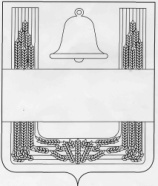 ПОСТАНОВЛЕНИЕадминистрации сельского поселенияХлевенский сельсовет Хлевенского  муниципальногорайона Липецкой области  РФ2 октября 2018 года.                с. Верхняя Колыбелька                         № 36        В соответствии со статьей 24 Градостроительного кодекса Российской Федерации, Федеральным законом от 06.10.2003г. №131-ФЗ «Об общих принципах организации местного самоуправления в Российской Федерации», руководствуясь Уставом сельского поселения Верхне-Колыбельский  сельсовет, администрация сельского поселения                                                 П О С Т А Н О В Л  Я ЕТ :          1. Осуществить подготовку проекта о внесении изменений в Генеральный план сельского поселения Верхне-Колыбельский сельсовет Хлевенского муниципального района(далее- Проект)          2. Комиссии по землепользованию и застройки сельского поселения Верхне-Колыбельский сельсовет Хлевенского муниципального района Липецкой области организовать:           -проверку подготовленного Проекта;           -рассмотрение Проекта на публичных слушаниях.        3. Контроль за исполнением настоящего постановления оставляю за собой.        4. Настоящее постановление вступает в силу со дня его официального обнародования.Глава администрации сельскогопоселения	                                                                Ю.В.КопаевО подготовке проекта о внесении изменений в Генеральный план сельского поселения Верхне-Колыбельский  сельсовет Хлевенского муниципального района